ROTINA DO TRABALHO PEDAGÓGICO PARA SER REALIZADA EM DOMICÍLIO (Maternal II-A) - ProfªGiseli HelenaData: 28/06 a 02/07 de 2021 Creche Municipal “Maria Silveira Mattos”SEGUNDA-FEIRATERÇA-FEIRAQUARTA-FEIRAQUINTA-FEIRASEXTA-FEIRAMATERNAL 2-A*(EF) (EO) História contada pelo professor Fabrício de Educação Física sobre o mosquito da dengue, disponível em:https://www.youtube.com/watch?v=dqcTbE0HGJQ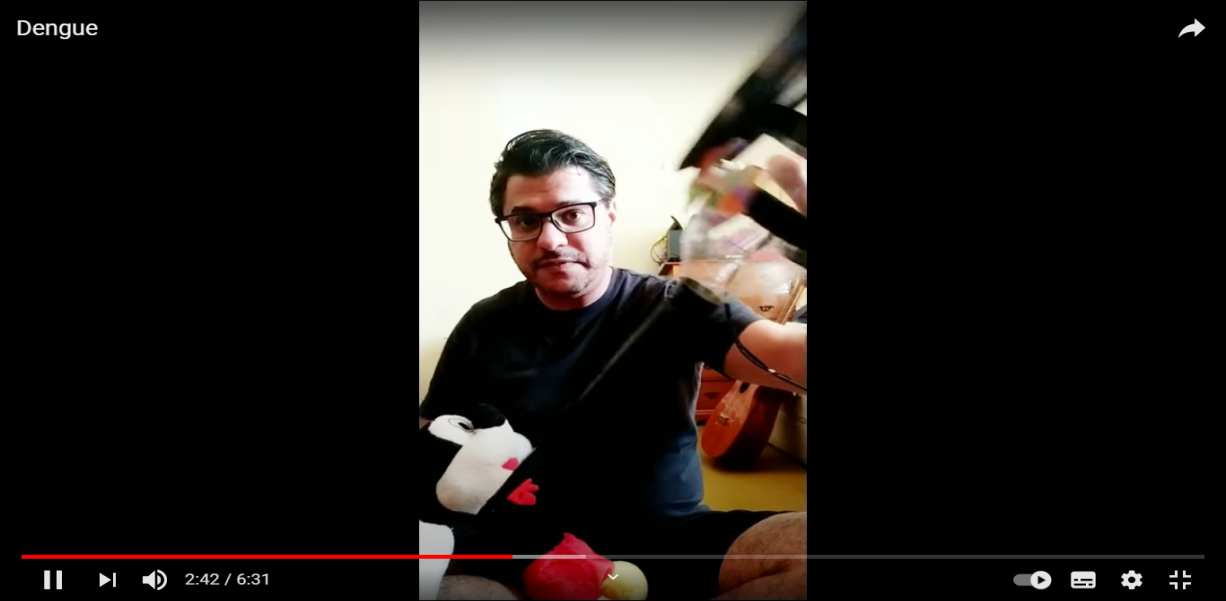 - Vamos ouvir atentamente a história e em seguida combater o mosquito, procurando possíveis focos em nosso quintal. Vamos vencer essa batalha!MATERNAL 2-A*(EF) (ET) História: Bandeirinhas de Jane Prado, disponível em:https://www.youtube.com/watch?v=gsTajgoYtnoColoque a história para a criança assistir. Com essa história estaremos trabalhando um processo mental a partir de um conhecimento lógico matemático, para a introdução de números e contagem.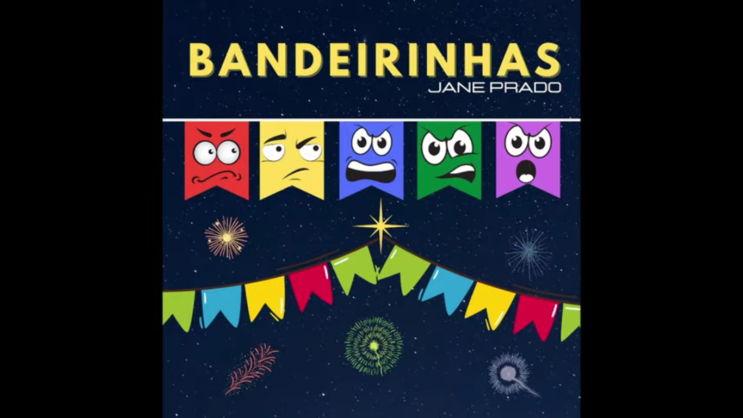 MATERNAL 2-A*(CG) (TS) Confecção de bandeirinhas, estimulando a coordenação motora fina da criança.- Pegue papeis coloridos e ajude a criança a fazer algumas bandeirinhas, em seguida estique um barbante e peça para a criança colar as bandeirinhas no barbante estimulando a coordenação motora fina das mãozinhas.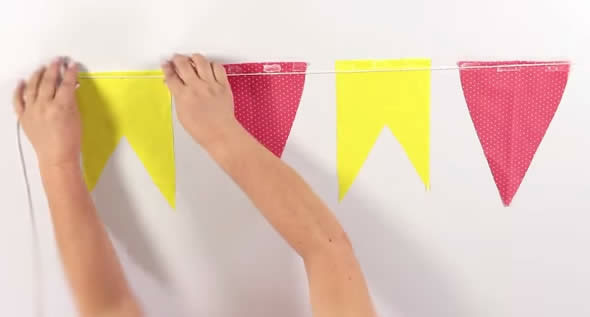 MATERNAL 2-A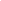 * (CG) (TS) Aula pelo App Zoom para os alunos.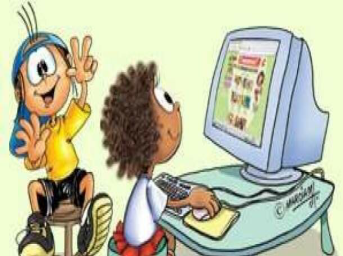 Vamos conhecer uma obra de arte do artista Alfredo Volpi – chamada Grande fachada festiva.Em seguida faremos uma releitura da obra de Volpi, confeccionando o nosso próprio quadro. Para isso vamos utilizar o nosso material de apoio que foi na apostila de junho.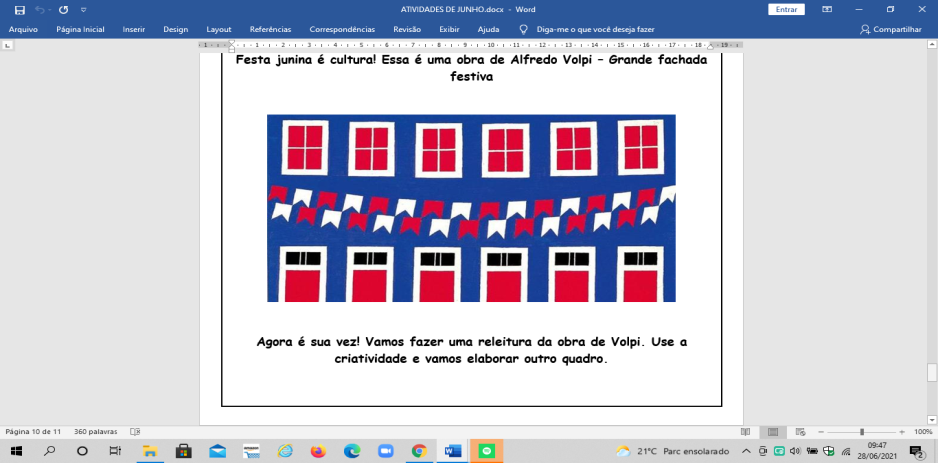 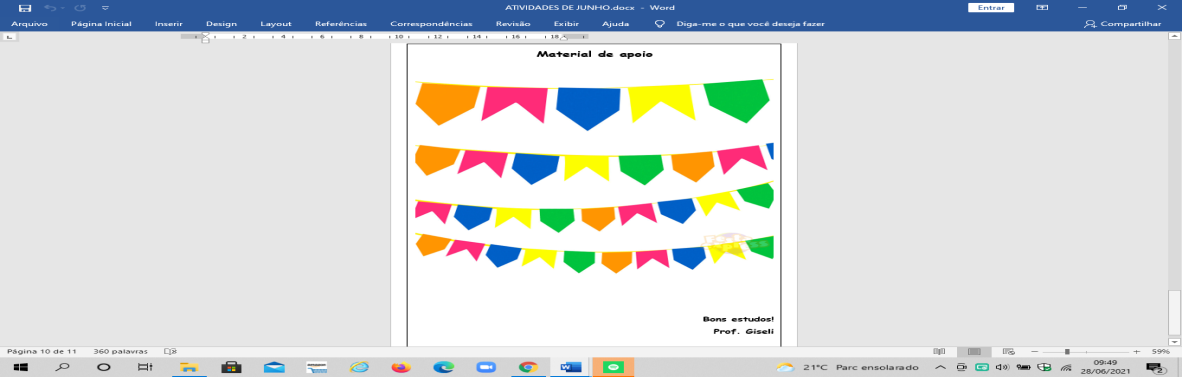 MATERNAL 2-A*(EF) (CG) História contada com dobradura pela professora Giseli: A folha que queria ser um barquinho, disponível em:https://www.youtube.com/watch?v=iju_UMPhtZw&t=16s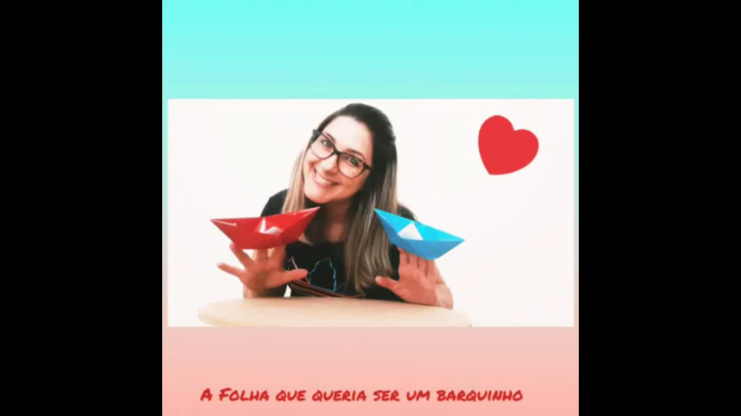 1 2 3, agora é a sua vez! Com a ajuda de um adulto faça o seu barquinho e o coloque para navegar numa bacia com água!